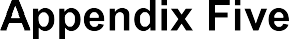 MODEL STUDENT ATTENDANCE INTERVENTION PLAN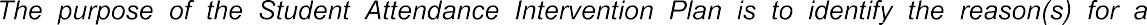 student’s truancy, document the previous steps taken by the school to address the student’struancy problem, and develop the plans necessary to improve the student’s future attendance.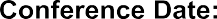 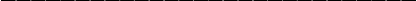 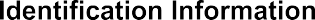 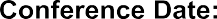 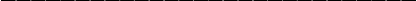 Student’s Name:  	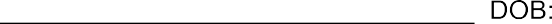 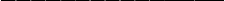 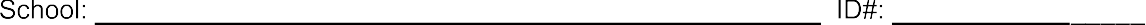 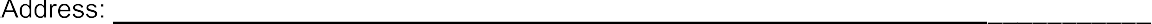 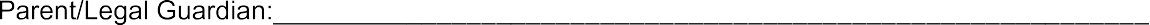 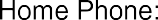 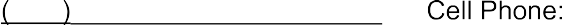 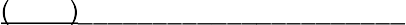 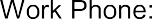 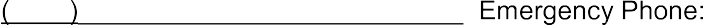 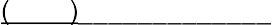 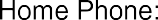 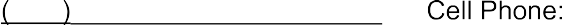 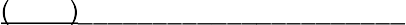 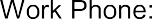 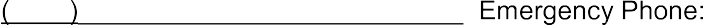 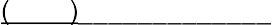 Student Attendance History  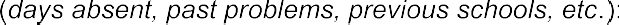 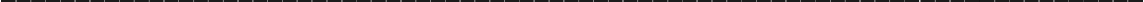 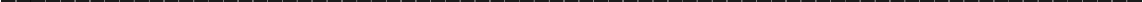 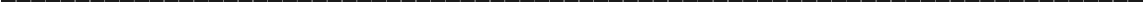 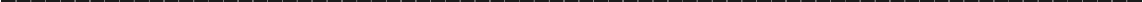 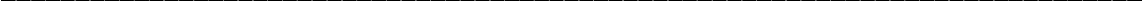 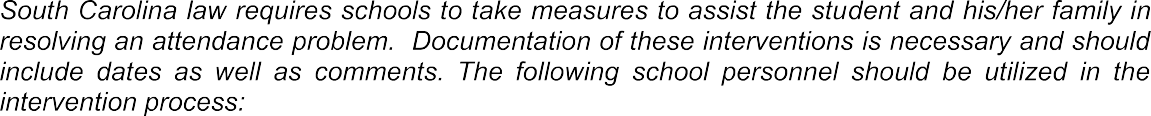 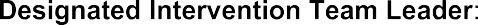 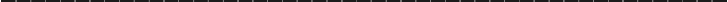 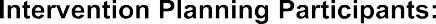 •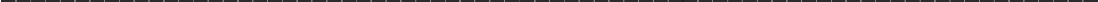 •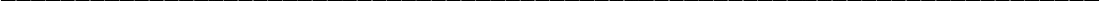 •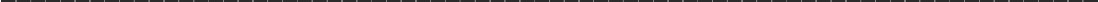 •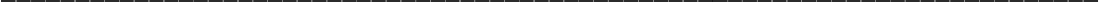 52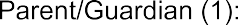 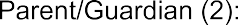 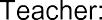 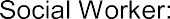 •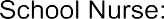 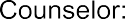 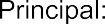 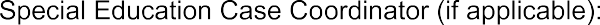 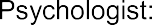 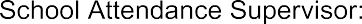 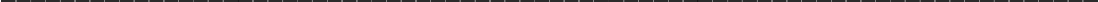 •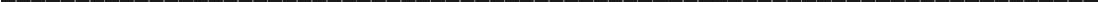 •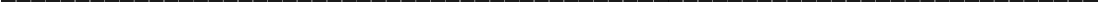 •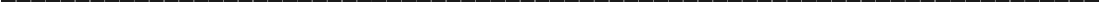 •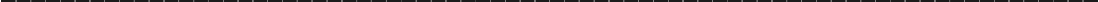 •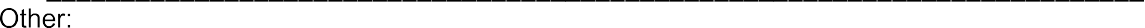      What is the nature of the student’s attendance problem?  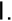 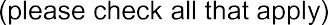 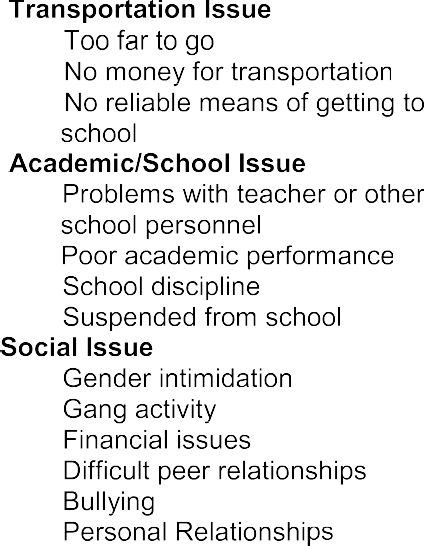 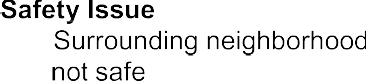 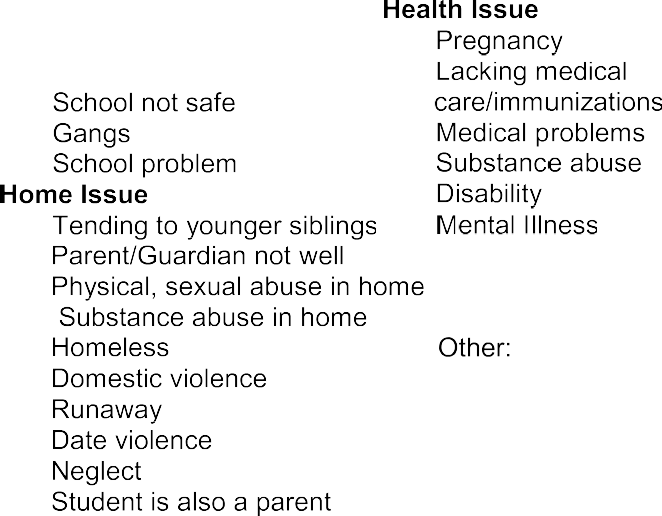 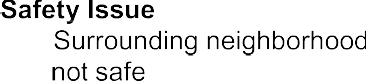 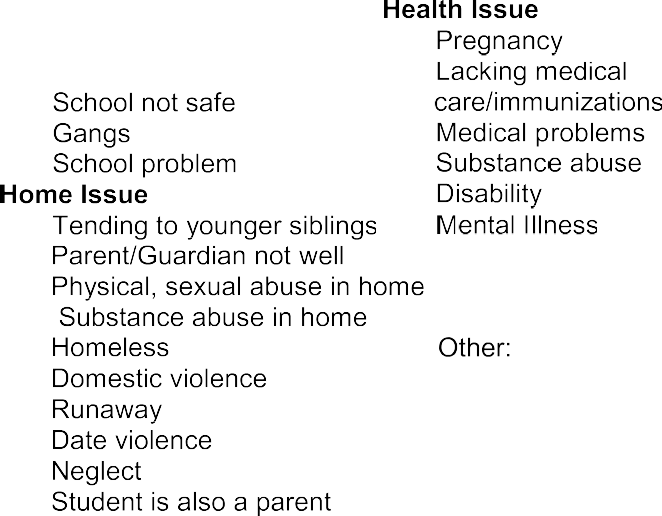 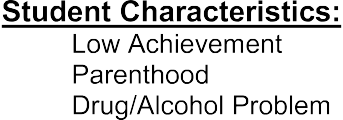 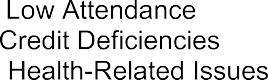 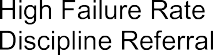 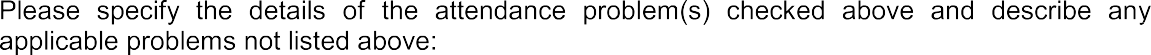 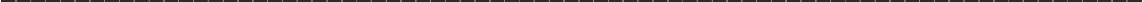 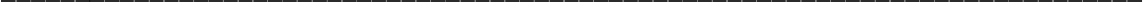 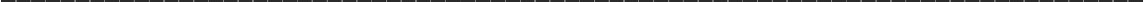 53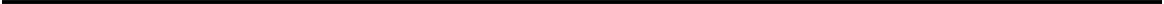 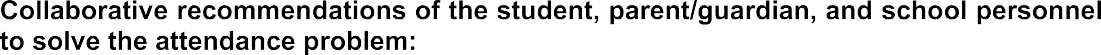 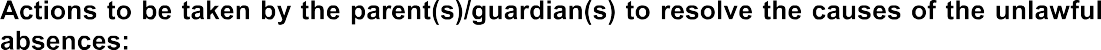 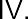 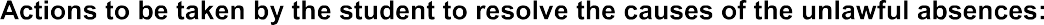 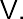 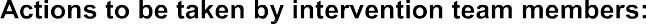 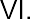 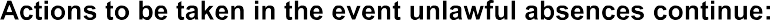 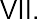 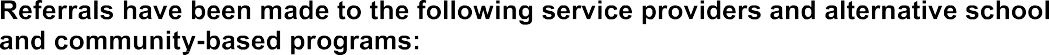 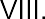 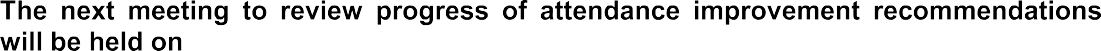 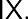 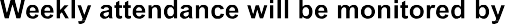 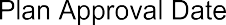 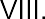 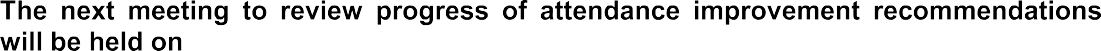 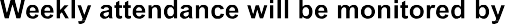 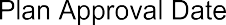 Student’s Signature	Parent/Guardian’s SignatureSchool Official’s Signature	Parent/Guardian’s Signature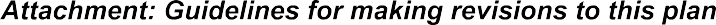 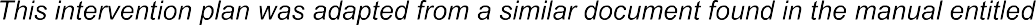 54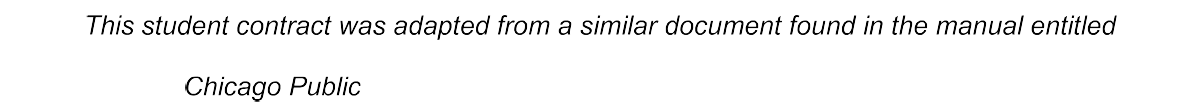 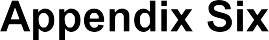 STUDENT CONTRACT TO IMPROVE ATTENDANCE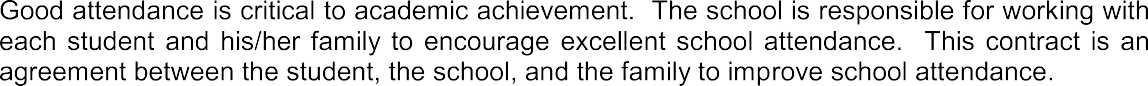 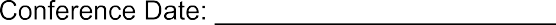 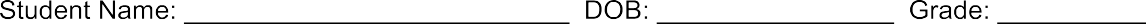 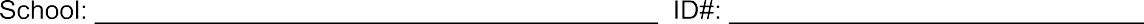 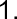 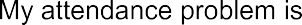 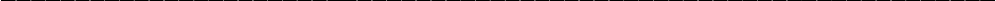 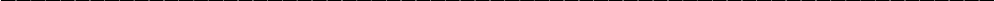 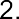 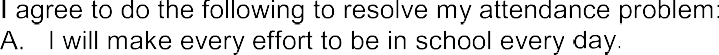 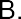 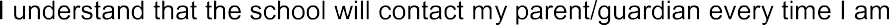 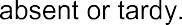 C. 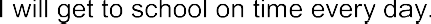 D. 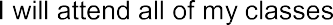 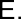 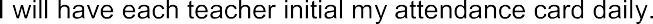 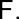 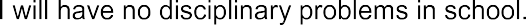 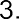 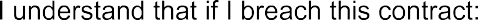 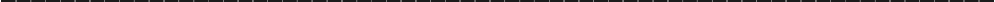 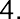 D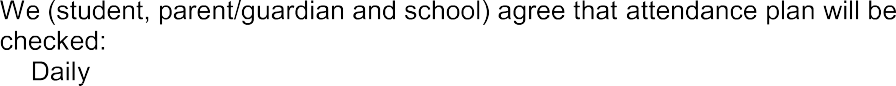 D 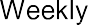 We (student, parent/guardian and school) will meet again to review that student’s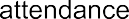 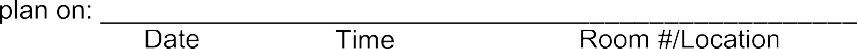 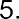 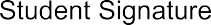 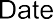 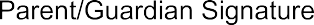 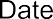 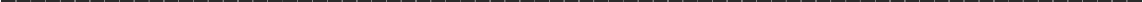 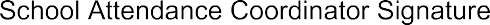 